Kompleksowa gospodarka odpadami w Zagłębiu Miedziowym
Konferencja objęta Patronatem Honorowym Ministra Jacka Ozdoby, Sekretarza Stanu w Ministerstwie Klimatu i ŚrodowiskaTermin: 15 czerwiec 2021 r.Miejsce: spotkanie w trybie hybrydowym: konferencja online na platformie Skype for business; organizatorzy oraz prelegenci (zgodnie z ich decyzją): Lubin, KGHM Polska Miedź S.A., Sala im. Jana Wyżykowskiego – w ścisłym reżimie sanitarnymModerator: Beata Staszków – Prezes Zarządu Związku Pracodawców Polska MiedźProjekt programu konferencji:9:30 - 10.00	Kawa powitalna oraz logowanie uczestników do systemu konferencyjnegoWystąpienie Patrona Honorowego10:00 – 10:15	   Jacek Ozdoba, Sekretarz Stanu w Ministerstwie Klimatu i ŚrodowiskaWystąpienie otwierające Konferencję10:15 – 10:30	   Przedstawiciel Zarządu KGHM Polska Miedź SA (w trakcie potwierdzania)I część prezentacji10:30 –10:50	   Przemysław Nowak, Dyrektor Oddziału Zakład Hydrotechniczny KGHM Polska Miedź S.A. – Innowacyjne zarządzanie materiałem poflotacyjnym w KGHM – tradycja, teraźniejszość, przyszłość10:50 - 11:05	   Katarzyna Piejek-Krysiak, Huta Miedzi „Głogów” KGHM Polska Miedź S.A. – Przepisy odpadowe –  szanse dla współpracy przemysłu i samorządu11:05 –11:25	   Adrian Szymański, Prezes Zarządu KGHM METRACO S.A. – Odpad jako surowiec, recykling jako element gospodarki o obiegu zamkniętym11:25 - 11:40 PrzerwaII część prezentacji11:40 - 12:00	   Łukasz Puźniecki, Burmistrz Polkowic – Gospodarka odpadami komunalnymi na przykładzie Związku Gmin Zagłębia Miedziowego12:00 - 12:20	   Łukasz Kasztelowicz, Prezes Zarządu Wojewódzkiego Funduszu Ochrony Środowiska i Gospodarki Wodnej we Wrocławiu – Programy priorytetowe NFOŚiGW oraz WFOŚiGW we Wrocławiu – Racjonalna gospodarka odpadami12:20 - 12:40	   Joanna Krzyżanowska, Instytut Ochrony Środowiska – Państwowy Instytut Badawczy – Baza danych o produktach i opakowaniach oraz o gospodarce odpadami – BDO12:40 - 13:00	   Prof. Joanna Kulczycka, Prezes Zarządu Klastra Gospodarki Odpadowej i Recyklingu; Katarzyna Błachowicz, Wiceprezes Zarządu Centrum Kooperacji Recyklingu – not for profit system sp. z o.o., Członek zarządu Klastra  – Akademia Recyklingu oraz działania wspierające eko-innowacje w obszarze gospodarki odpadamiok 13:00 Zakończenie spotkaniaPARTNERZY MERYTORYCZNI: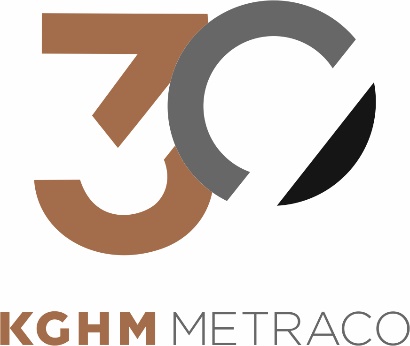 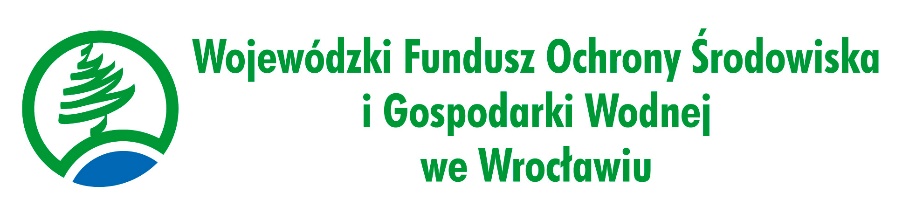 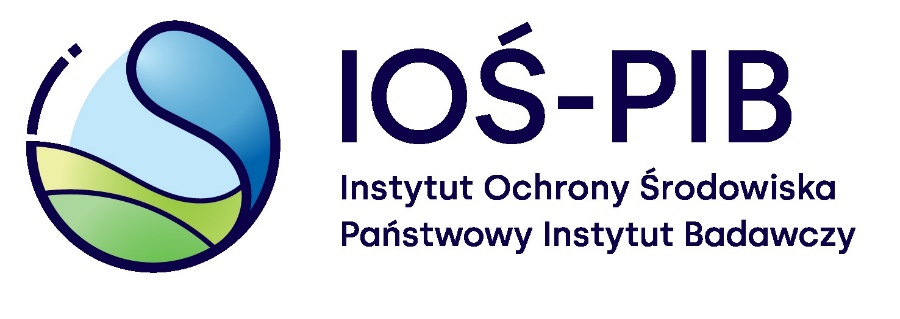 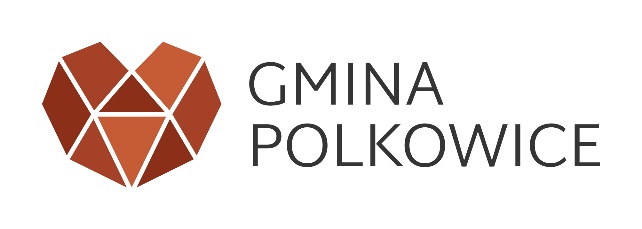 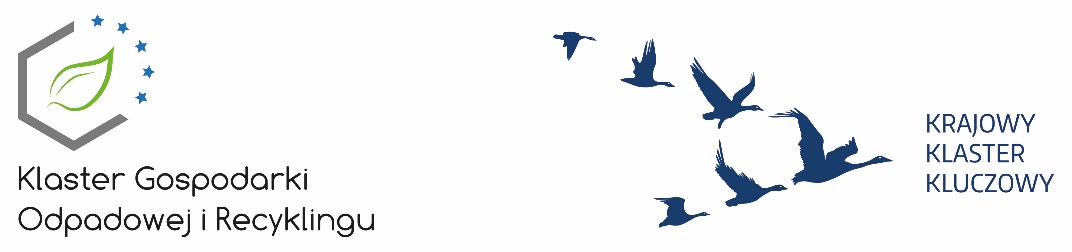 Organizatorzy zastrzegają sobie prawo do zmian w programie